Microsoft System Center Guide to System Center Management Pack for Windows Server Failover ClusterMicrosoft CorporationPublished: February 2021If you have an idea or suggestion about this management pack, the Operations Manager team encourages you to share it at the SCOM Feedback site.CopyrightThis document is provided "as-is". Information and views expressed in this document, including URL and other Internet Web site references, may change without notice.Some examples depicted herein are provided for illustration only and are fictitious.  No real association or connection is intended or should be inferred.This document does not provide you with any legal rights to any intellectual property in any Microsoft product. You may copy and use this document for your internal, reference purposes. You may modify this document for your internal, reference purposes.© 2017 Microsoft Corporation. All rights reserved.Microsoft, Active Directory, Bing, BizTalk, Forefront, Hyper-V, Internet Explorer, JScript, SharePoint, Silverlight, SQL Database, SQL Server, Visio, Visual Basic, Visual Studio, Win32, Windows, Windows Azure, Windows Intune, Windows PowerShell, Windows Server, and Windows Vista are trademarks of the Microsoft group of companies. All other trademarks are property of their respective owners.ContentsSystem Center Management Pack for Windows Server Failover Cluster	5Document Version	5Changes History	5Get the Latest Management Pack and Documentation	6Changes in Version 10.0.6.6	6Changes in Version 10.0.6.0	6Changes in Version 6.0.7230.0	7Changes in Version 6.0.7063.0	7Supported Configurations	7Get Started	8Before You Import the Management Pack	8Files in this Management Pack	9How to Import the Windows Server Failover Cluster Management Pack	11Create a New Management Pack for Customizations	11Discovery and Monitoring of Resources and Resource Groups	12Security Considerations	12Low-Privilege Environments	12Understand Management Pack Operations	13Classes	13How Health Rolls Up	13View Information in the Operations Manager Console	14Key Monitoring Scenarios	15Place Monitored Objects in Maintenance Mode	15Appendix: Known Issues and Troubleshooting	15Appendix: Management Pack Objects and Workflows	18How to View Management Pack Details	18Non-Event Log Rules	19Aggregate Monitors	19Unit Monitors	20Discoveries	20Tasks	22Groups	24Unit Monitors	25Dependency Monitors	26Event Collection Rules (Windows Server 2003 and 2008)	28Event Log Rules (Windows Server 2003 and 2008)	28Event Log Rules (Windows Server 2008, 2008 R2, 2012, and 2012 R2)	30Recoveries	41Overrides	42Appendix: Display Strings Changes History	43New Display Strings	43Changed Display Strings	43Links	44System Center Management Pack for Windows Server Failover ClusterThe Windows Server Failover Cluster Management Pack provides both proactive and reactive monitoring of your Windows Server Failover Cluster deployments. It monitors Cluster services components—such as nodes, networks, resources, and resource groups—to report issues that can cause downtime or poor performance. The monitoring provided by this management pack includes availability and configuration monitoring. In addition to health monitoring capabilities, this management pack includes dashboard views, extensive knowledge with embedded inline tasks, and views that enable near real-time diagnosis and resolution of detected issues. With this management pack, Information Technology (IT) administrators can automate one-to-many management of users and computers, simplifying administrative tasks and reducing IT costs. Administrators can efficiently implement security settings, enforce IT policies, and distribute software consistently across a given site, domain, or range of organizational units. Document VersionThis guide was written based on the 10.0.6.6 version of the Windows Server Failover Cluster Management Pack. Changes HistoryGet the Latest Management Pack and DocumentationYou can find the Windows Server Failover Cluster Management Pack for System Center Operations Manager on the Download Center.Changes in Version 10.0.6.6Fixed Issue: WMI Health monitor doesn't work if SPN http://servername is set to a user account.Fixed Issue: WMI Health monitor doesn't work if WINRM is configured to use https only.Fixed Issue: Cluster Discovery fails if there are no CSV resourcesChanges in Version 10.0.6.0Fixed issue: resources group view displayed 2012 and 2012 R2 Clusters simultaneously.Changed Availability Storage group monitoring logic: If the group state was empty or offline, the monitor did not change state to Critical.If the group state was in partially online state, the monitor did not change to Warning state.If physical disk was in offline state, the monitor did not change state from Healthy to Critical.Fixed issue with Network and Network Interfaces discovery in case Cluster Network Interface name was longer than ~40 characters and contained ‘-’ characters.Fixed issue: Cluster Resource tasks execution was failing if cluster.exe was not installed.Fixed issue: Cluster Network Interfaces were not discovered on Windows Server 2008 Core.Fixed issue: "Pause Node" and "Resume Node" tasks had unexpected output.Added support for resource groups’ tasks with names containing WMI reserved symbols.Fixed issue: Cluster Resources were not discovered if the Cluster had File Server role.Fixed issue: Cluster Resource groups could not be moved to another node due to failure of "Move Group" task. The logic was changed, see “Move Group” Task Specifics” section.Fixed issue: “Check Cluster Group” diagnostic task did not work on Windows Server 2003-2008 R2 platforms without PowerShell, and on Windows Server 2012 and higher without PowerShell and Cluster cmdlets installed.Fixed issue: If a cluster object name contained WMI reserved symbols, monitoring of this cluster object did not work. Added support for resources with long names (up to 4000 symbols).Fixed issue: “10000” warning event occurred on all platforms if the discovery did not return the data.Fixed issue: Several resource tasks do not work if Cluster.exe is not installed.Updated the display strings.Changes in Version 6.0.7230.0Fixed a bug that was preventing discovery of 2008/2003 servers.Added an override for 2008 R2 called “Resource Group Type Filter”.Fixed a problem that was preventing the import of 2012 R2 language packs.Changes in Version 6.0.7063.0Updated for 2012 R2 supportSupported ConfigurationsThis management pack requires System Center 2012 Operations Manager or later.The Windows Server Failover Cluster Management Pack for System Center 2012 Operations Manager supports failover clusters on the following configurations:  Windows Server 2003 operating systems with Service Pack 2 (SP2), Windows Server 2003 R2 operating systems with Service Pack 2 (SP2) on 32-bit and 64-bit servers. Windows Server 2008 Enterprise, Windows Server 2008 R2 Enterprise, Windows Server 2008 Datacenter, and Windows Server 2008 R2 Datacenter operating systems on 32-bit and 64-bit servers. Windows Server 2012 and Windows Server 2012 R2 all editions. This management pack is also supported on the Server Core installation option of the Windows Server 2008, Windows Server 2008 R2, Windows Server 2012, and Windows Server 2012 R2 operating systems.This management pack requires installation of the latest version (10.0.8.0) of BaseOS 2016 management pack.Note 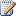 The Windows Server Failover Cluster Management Pack for System Center 2012 – Operations Manager is not supported on the Windows Server 2008 R2 Web and Standard operating systems because the Cluster service is not supported on these editions. All support is subject to Microsoft’s overall support lifecycle (http://go.microsoft.com/fwlink/?Linkid=26134) and the Supported Configurations for System Center 2012.By default, this management pack supports monitoring of a maximum of 300 resource groups per monitored cluster; you may change it by the override for “Windows Server 20XX Cluster Discovery”.  In Hyper-V clusters with more than 300 resource groups, it is strongly recommended that you also use the System Center Virtual Machine Manager Management Pack to complement the monitoring provided by the Windows Server Failover Cluster Management Pack.The management pack is configured to check the health of clustered resource groups every five minutes. During this time, the CPU will briefly spike while the management pack communicates with the Cluster service and calculates the health state of the monitored resource groups. The five-minute polling interval can be changed for the Resource Group State monitor by using overrides, but an interval less than 60 seconds is not recommended, especially if you are monitoring many resource groups. In tests with 300 resource groups, CPU spikes that last for 2-3 seconds with an overall CPU utilization increase of less than 3% have been observed.Get StartedThis section describes the actions you should take before you import the management pack, any steps you should take after you import the management pack, and information about customizations.  Before You Import the Management PackBefore you import the Windows Server Failover Cluster Management Pack, note the following limitations of the management pack:Agentless monitoring is not supported.All cluster nodes must have an Operations Manager Agent installed.Before you import the Windows Server Failover Cluster Management Pack, take the following actions: Ensure that System Center Operations Manager is installed.You must import the Windows Server Operating System Management Pack. Download and import the following up-to-date management packs from the Windows Server Operating System Management Pack: Microsoft.Windows.Server.Library.mp Microsoft.Windows.Server.2008.Discovery.mpMicrosoft.Windows.Server.2003.mp Enable the Agent Proxy setting on all agents that are installed on servers that are members of a cluster.Warning 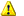 Discoveries and monitoring will not function unless proxy is enabled.To enable the Agent Proxy setting on all agents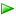 Files in this Management PackThe Windows Server Failover Cluster Management Pack includes the following files: Microsoft.Windows.2012.R2.Cluster.Management.Library.mp: Displayed as “Windows Server 2012 R2 Cluster Management Library,” this management pack contains the class definitions, relationships, and discoveries that are specific to the Windows Server 2012 R2 Cluster services management. 	Microsoft.Windows.2012.R2.Cluster.Management.Monitoring.mp: Displayed as “Windows Server 2012 R2 Cluster Management Monitoring,” this management pack defines monitoring that is used specifically for Windows Server 2012 R2 Cluster services.	Microsoft.Windows.2012.R2.Cluster.Management.Monitoring.Overrides.mp: Displayed as “Windows Server 2012 R2 Cluster Management Monitoring Overrides,” this management pack contains overrides recommended specifically for Windows Server 2012 R2 Cluster services.	Microsoft.Windows.2012.Cluster.Management.Library.mp: Displayed as “Windows Server 2012 Cluster Management Library,” this management pack contains the class definitions, relationships, and discoveries that are specific to the Windows Server 2012 Cluster services management. 	Microsoft.Windows.2012.Cluster.Management.Monitoring.mp: Displayed as “Windows Server 2012 Cluster Management Monitoring,” this management pack defines monitoring that is used specifically for Windows Server 2012 Cluster services. 	Microsoft.Windows.2008.Cluster.Management.Library.mp: Displayed as “Windows Server 2008 Cluster Management Library,” this management pack contains the class definitions, relationships, and discoveries that are specific to the Windows Server 2008 and Windows Server 2008 R2 Cluster services management. 	Microsoft.Windows.2008.Cluster.Management.Monitoring.mp: Displayed as “Windows Server 2008 Cluster Management Monitoring,” this management pack defines monitoring that is used specifically for Windows Server 2008 and Windows Server 2008 R2 Cluster services. 	Microsoft.Windows.2003.Cluster.Management.Library.mp: Displayed as “Windows 2003 Cluster Management Library,” this management pack contains the class definitions, relationships, and discoveries that are specific to the Windows Server 2003 Cluster services management.	Microsoft.Windows.2003.Cluster.Management.Monitoring.mp: Displayed as “Windows 2003 Cluster Management Monitoring,” this management pack defines monitoring that is used specifically for Windows Server 2003 Cluster services. 	Microsoft.Windows.Cluster.Management.Library.mp: Displayed as “Windows Cluster Management Library”, this is the base library. It contains definitions and discoveries that are generically used for Windows Cluster services management. This management pack contains no monitoring configuration and is a prerequisite for all other Windows Server Cluster management packs. Therefore, this management pack must be imported at the same time or prior to the version-specific management packs. 	Microsoft.Windows.Cluster.Management.Monitoring.mp: Displayed as “Windows Cluster Management Monitoring,” this management pack implements general monitoring and views generically used across all versions of Windows Cluster services. This management pack is a prerequisite for the version-specific monitoring management pack.How to Import the Windows Server Failover Cluster Management PackFor instructions about importing a management pack, see How to Import an Operations Manager Management Pack (http://go.microsoft.com/fwlink/?LinkID=219431).After the Windows Server Failover Cluster Management Pack is imported, do the following to finish your initial configuration: 1.	Enable the Agent Proxy setting on all agents that are installed on servers that are members of a cluster. Warning Discoveries and monitoring will not function unless proxy is enabled. See Before You Import the Management Pack for more information.2.	Create a new management pack in which you store overrides and other customizations.Create a New Management Pack for CustomizationsMost vendor management packs are sealed so that you cannot change any of the original settings in the management pack file. However, you can create customizations, such as overrides or new monitoring objects, and save them to a different management pack. Creating a new management pack for storing overrides has the following advantages: 	It simplifies the process of exporting customizations that were created in your test and pre-production environments to your production environment. For example, instead of exporting a default management pack that contains customizations from multiple management packs, you can export just the management pack that contains customizations of a single management pack.	It allows you to delete the original management pack without preliminary deletion of the default management pack. A management pack that contains customizations is dependent on the original management pack. This dependency requires you to delete the management pack with customizations before you can delete the original management pack. If all of your customizations are saved to the default management pack, you must delete the default management pack before you can delete an original management pack.	It is easier to track and update customizations to individual management packs.For more information about sealed and unsealed management packs, see Management Pack Formats (http://go.microsoft.com/fwlink/?LinkId=108355). Discovery and Monitoring of Resources and Resource GroupsFor scalability reasons, discovery and monitoring of resource groups is limited by default to a maximum of 300 resource groups. It is possible but not recommended to override this for specific clusters. An alert (Resource Group Discovery Limit Exceeded) will be generated if a cluster containing more than 300 resource groups is discovered. If you override the limit for specific clusters, CPU utilization for the Operations Manager agent will increase.Resource discovery and monitoring is disabled by default because the resource group monitors provide sufficient monitoring. It is not recommended to enable resource discovery and monitoring, but it is possible to do so by using the Discover Cluster Resources override on the Windows Server 2003, 2008, 2008 R2, 2012, and 2012 R2 Cluster Discovery. By default, this has a value of false.Security ConsiderationsThis section provides information about using a low-privilege account with the Windows Server Failover Cluster Management Pack. Certain monitors, rules, discoveries, tasks, and recoveries cannot be run in a low-privilege environment or must have minimum permissions. Low-Privilege EnvironmentsThe Windows Server Failover Cluster Management Pack uses the agent action account to perform discovery and run monitors, rules, and tasks. The agent action account can run as Local System or as a named account. When running as Local System, the agent action account has the privileges needed to perform discovery and run monitors, rules, and tasks. If the action account for the agent is using a low-privilege account, you will need to configure the Windows Cluster Action Account Run As profile with an account that has the administrative credentials to access the cluster. If you do not perform this configuration, discovery, monitoring, tasks, and recoveries will not function. The management pack elements in the following tables are configured to use the Windows Cluster Action Account Run As profile.Understand Management Pack OperationsThis section provides information about the types of objects the Windows Server Failover Cluster Management Pack discovers; information about classes, how health rolls up, and the management pack’s monitoring scenarios. ClassesThe following diagram shows the classes defined in this management pack. 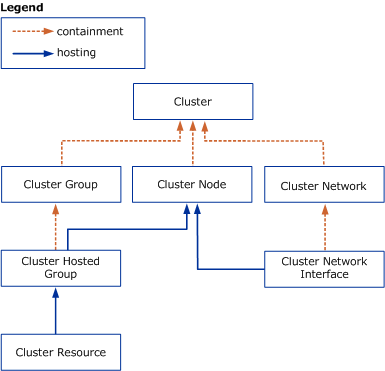 How Health Rolls UpThe following diagram shows how the health states of components roll up in this management pack. 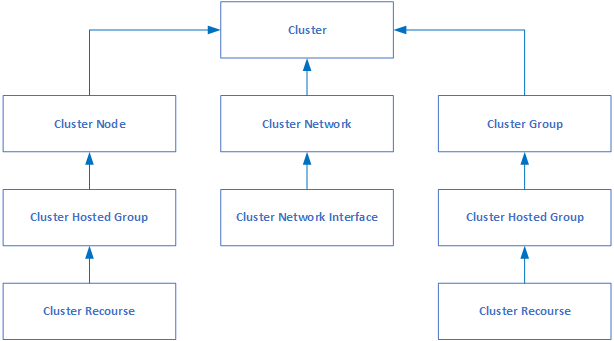 View Information in the Operations Manager Console All Windows Server Failover Cluster service objects are contained in the Microsoft Windows Failover Cluster folder.  Active Alerts (Microsoft.Windows.Cluster.Alert.View): This Alert View will display all active alerts for Cluster classes.Active Alerts (Microsoft.Windows.Cluster.Group.Alert.View): This Alert View will display active alerts for cluster resource group.Active Alerts (Microsoft.Windows.Cluster.Network.Alert.View): This Alert View will display active alerts for cluster network.Active Alerts (Microsoft.Windows.Cluster.Node.Alert.View): This Alert View will display active alerts from machines that serve as cluster nodes.Cluster Service State (Microsoft.Windows.Cluster.Service.State.View): This State View will display State and Attributes for the Cluster NT Service. Cluster State (Microsoft.Windows.Cluster.State.View): This State View will display State and Attributes for cluster.Clusters (Microsoft.Windows.Clusters.Diagram.View): This Diagram View will display discovered clusters.Key Monitoring ScenariosThe Windows Server Failover Cluster Management Pack includes a number of key monitoring scenarios that are configurable.  Some of the conditions monitored by this management pack are as follows: 	Configuration or hardware issues that interfere with starting the Cluster service	Connectivity problems that affect communication between cluster nodes or between a node and a domain controller	Active Directory Domain Services (AD DS) settings that affect the cluster; for example, permissions needed by the computer account that is used by the cluster	Configuration issues with the network infrastructure needed by the cluster; for example, issues with Domain Name System (DNS)	Issues with the availability of a cluster resource, such as a clustered file share	Issues with the cluster storagePlace Monitored Objects in Maintenance ModeWhen a monitored object, such as a computer or distributed application, goes offline for maintenance, Operations Manager detects that no agent heartbeat is being received and, as a result, might generate numerous alerts and notifications. To prevent alerts and notifications, place the monitored object into maintenance mode. In maintenance mode, alerts, notifications, rules, monitors, automatic responses, state changes, and new alerts are suppressed at the agent.For general instructions on placing a monitored object in maintenance mode, see How to Suspend Monitoring Temporarily by Using Maintenance Mode (http://go.microsoft.com/fwlink/?LinkId=717051).Appendix: Known Issues and TroubleshootingCluster Administrator task results in errorIn Cluster Resource Group Tasks, the Cluster Administrator task opens the Cluster Administrator Microsoft Management Console (MMC) snap-in (also known as Failover Cluster Manager). If the Cluster Administrator snap-in is not installed on the computer running the Operations console, the Cluster Administrator task will fail.Virtual Server instances are not monitored In the Windows Server State view, instances of Virtual Server are not monitored. This is because there are no monitors to set the state of the Virtual Server instances.Alerts that have not been generated by the Failover Cluster Management Pack show up in the Node\Active Alerts ViewYou may find that alerts that are not generated by the Failover Cluster Management Pack are shown in the Node\Active Alerts view. This is by design since the node is derived from Windows Computer and will therefore show all alerts generated on the computer.Node State Monitor cannot be switched to “Critical” stateDue to implementation peculiarities, Node State Monitor cannot be switched to “Critical” state.“Windows Time service Status” and “Networking Connections service status” monitors are not initialized“Windows Time service Status” and “Networking Connections service status” monitors are displayed as enabled, but not initialized. By default, these monitors are disabled by override in “Windows Server 20XX Cluster Management Monitoring” management packs.
Resolution: Override the monitors: disable and enable them again. You can also create custom monitors with the same conditions.Resource Group State Monitor and Resource Group Rollup Monitor do not work for Available Storage Group by default.
Resource Group State Monitor and Resource Group Rollup Monitor do not work for Available Storage Group by default. To fix Available Storage Group monitoring, create additional “enforced” overrides for the following objects depending on the used platform:“Windows Server 2012 Available Storage Cluster Resource Group”“Windows Server 2012 R2 Available Storage Cluster Resource Group”“Windows Server 2008 Available Storage Cluster Resource Group”“Windows Server 2008 R2 Available Storage Cluster Resource Group”Windows Server 2008 Cluster objects are displayed along with Windows Server 2008 R2 Cluster objectsWindows Server 2008 Cluster objects are displayed in SCOM along with Windows Server 2008 R2 Cluster objects. The list of objects is as follows:Windows Server 2008 Cluster NetworkWindows Server 2008 Monitoring Cluster ServiceWindows Server 2008 Cluster NodeWindows Server 2008 Cluster Resource GroupWindows Server 2008 Core Cluster Resource GroupWindows Server 2008 Available Storage Cluster Resource GroupWindows Server 2012 Cluster objects are displayed along with Windows Server 2012 R2 Cluster objectsWindows Server 2012 Cluster objects are displayed in SCOM along with Windows Server 2012 R2 Cluster objects. The list of objects is as follows:Windows Server 2012 Cluster NetworkWindows Server 2012 Monitoring Cluster ServiceWindows Server 2012 Cluster NodeSeveral resource tasks do not work if Cluster.exe is installed and resource names contain special symbolsThe following resource tasks do not work if Cluster.exe is installed and resource names contain special symbols:Bring Resource OfflineBring Resource OnlineList Resource DependenciesList Resource PropertiesList Resource Status“Bring Group Online”, “Take Group Offline” and “Delete Group” tasks cannot be performed for some Cluster Resource groups“Bring Group Online”, “Take Group Offline” and “Delete Group” tasks cannot be performed for the following Cluster Resource groups by design:Core Cluster Resource Group Cluster Available Storage Cluster Resource GroupCluster objects may be discovered incorrectly if their names contain non-Latin symbolsCluster objects may be discovered incorrectly if their names contain non-Latin symbols and the Operation System has incorrect settings for non-Unicode programs.Cluster objects may be discovered incorrectly if their names contain quote symbolsCluster objects may be discovered incorrectly if their names contain quote symbols.Cluster Node Hosted Cluster Resource Group may not be discovered on all Nano Server Cluster nodesCluster Node Hosted Cluster Resource Group may not be discovered on all Nano Server Cluster nodes. Such issue is caused by WMI specifics on Nano Server; there is no workaround available.Resources with long names (more than 4000 symbols) will be truncatedResources with long names (more than 4000 symbols) will be truncated; therefore, it may lead to names’ collisions.“10000” warning event may occur on Nano Server“10000” warning event may occur on Nano Server; there is no workaround available.Appendix: Management Pack Objects and WorkflowsThis section provides detailed procedures and scripts that allow you to display rules and other information about the management packs you import. How to View Management Pack DetailsFor more information about a monitor and the associated override values, see the knowledge for the monitor.To view knowledge for a monitorNon-Event Log RulesNon-Event Log Rules are used by the Windows Server Failover Cluster Management Pack to trigger rediscovery of the cluster in case the cluster properties change.The tables display information about the Non-Event Log Rules for Windows Server Failover Cluster deployments in this management pack.The following applies to all Non-Event Log Rules listed in the tables below: 	All rules are disabled by default	No alert is generatedNon-Event Log Rules: Microsoft Failover Cluster Service (MS FCS)Non-Event Log Rules: Windows Server 2003 ClusterAggregate MonitorsThe following table displays the aggregate monitors in this management pack for Microsoft Cluster Service (MSCS) and Microsoft Failover Cluster Service (MS FCS) deployments.Unit MonitorsDiscoveriesTasks“Move Group” Task SpecificsThe logic of this task is as follows:Node Set 1: Find all online Nodes, which do not own the resource group.Node Set 2: Find all possible owners of each resource in this resource group. Then, get full intersection of these nodes: (Owners of Resource1) (Owners of Resource2)  …  (Owners of ResourceN).Node Set 3: Find all preferred owners.Node Set 4: Get intersection of (Node Set 1) and (Node Set 2).
If Node Set 3 is not empty, then get intersection of (Node Set 4) and (Node Set 3). If the result is empty, get the first Node from (Node Set 4).See the graphical interpretation below: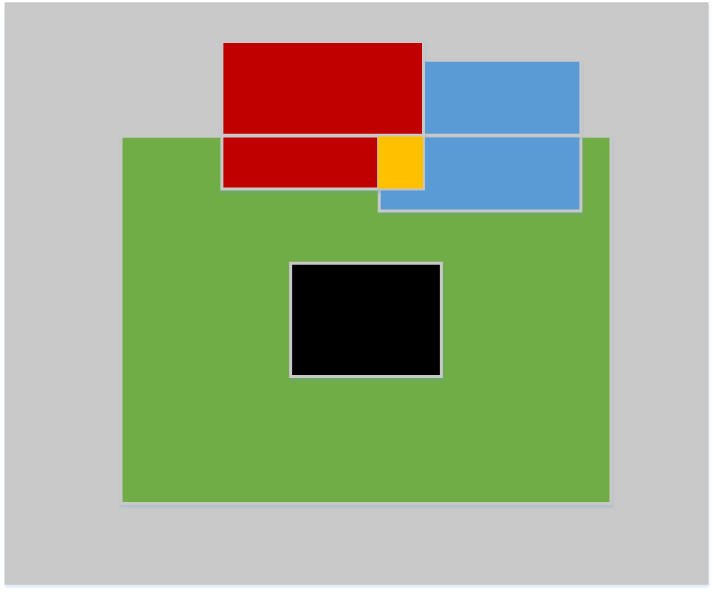 Legend:Grey – all cluster nodesBlack – node owner of the groupGreen – all nodes in online state (except the owner of the group)Blue – all possible owners of the groupRed – preferred owners of the groupOrange – cluster nodes to move the group toGroupsYou can delegate authority to a precise level by using user roles.  For example, use the Windows Clusters group to delegate access to managing Windows clusters. This group contains all Windows clusters. For every cluster, this group contains all resources, resource groups, networks, and cluster nodes. The group is populated automatically with any newly discovered clusters.  For more information about user roles, see the "Implementing User Roles" topic in the System Center 2012 Operations Manager Help (http://go.microsoft.com/fwlink/?LinkId=221238).The following computer groups can be used for scoping and roles authorization:  	Cluster Roles: This discovery rule populates the “Cluster Roles” group with instances of Cluster Node Role.	Windows Clusters: This discovery rule populates the “Windows Clusters” group with instances of windows clusters.Unit MonitorsThe following tables display the unit monitors for Windows Server 2003 and Windows Server 2008 failover cluster deployments in this management pack.The following applies to all unit monitors listed in the tables below: 	All monitors are enabled by default	Default interval (in seconds): 60. This can be changed by creating an override.	All monitors generate an alert by default (unless otherwise noted). This can be changed by creating an override.Unit monitors: Microsoft Cluster Service (MSCS) and Microsoft Failover Cluster Service (MS FCS)Unit monitors: Windows Server 2003 ClusterUnit monitors: Windows Server 2008 Failover Cluster ServicesUnit monitors: Windows Server 2012 Failover Cluster ServicesDependency Monitors The following tables display the dependency monitors for Microsoft Cluster Service (MSCS) and Microsoft Failover Cluster Service (MS FCS) deployments in this management pack.The following applies to all dependency monitors listed in the tables below:	Algorithm: WorstOf (unless otherwise noted)	All monitors are enabled by default	No alert is generated (unless otherwise noted)Dependency monitors: Microsoft Cluster Service (MSCS) and Microsoft Failover Cluster Service (MS FCS)Dependency monitors: Windows Server 2003 ClusterDependency monitors: Windows Server 2008 Failover Cluster servicesDependency monitors: Windows Server 2012 Failover Cluster servicesEvent Collection Rules (Windows Server 2003 and 2008)The following table displays the event collection rules for Windows Server 2003 and Windows Server 2008 cluster deployments in this management pack.Event Log Rules (Windows Server 2003 and 2008)The following tables display information about the event log rules for Windows Server 2003 and Windows Server 2008 cluster deployments in this management pack.Event Log Rules: Windows Server 2003 ClusterThe following list applies to the event log rules in this table: 	All rules are enabled by default	All rules generate an alert	Target: Windows 2003 Monitoring Cluster Service	Event Source: ClusSvc 	Event Log: System 	Alert Severity: Error (unless otherwise noted) Event Log Rules (Windows Server 2008, 2008 R2, 2012, and 2012 R2)The following list applies to the event log rules in this table: 	All rules are enabled by default (unless otherwise noted)	All rules generate an alert	Target: Monitoring Cluster Service	Event Source: Microsoft-Windows-FailoverClustering	Event Log: System (unless otherwise noted)The following rules apply to Windows Server 2008 R2, 2012, and 2012 R2 clusters only.RecoveriesThe following table displays the recoveries in this management pack for cluster deployments.OverridesThe overrides listed in the following table are enabled by default except for those targets listed in the table below.Appendix: Display Strings Changes HistoryNew Display StringsChanged Display StringsLinksThe following links connect you to information about common tasks that are associated with System Center management packs:System Center 2012 Operations Manager	Management Pack Life Cycle 	How to Import a Management Pack 	Tuning Monitoring by Using Targeting and Overrides	How to Create a Run As Account  	How to Export a Management Pack 	How to Remove a Management Pack For questions about Operations Manager and management packs, see System Center Operations Manager community forum.A useful resource is System Center Operations Manager Unleashed blog, which contains “By Example” posts for specific management packs.For additional information about Operations Manager, see System Center 2012 - Operations Manager Survival Guide Important 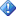 All information and content on non-Microsoft sites is provided by the owner or the users of the website. Microsoft makes no warranties, express, implied, or statutory, as to the information at this website.Release DateChangesFebruary, 2021Added language packs for version 10.0.6.6 and removed 10.0.6.0.November, 2018Added topic “Changes in version 10.0.6.6”. February, 2017Added topic “Changes in version 10.0.6.0”.Added topic “Appendix: Display Strings Changes History”Updated topic “Appendix: Management Pack Objects and Workflows”Updated Changes HistoryNovember, 2014Added topic “Changes in version 6.0.7230.0”Updated Changes HistoryOctober, 2013Added topic “Changes in version 6.0.7063.0”Updated Changes HistoryMarch, 2013Original release of this guide1.	Open the Operations console, and then click Administration.2.	In the Administrator pane, click Agent Managed.3.	Double-click an agent in the list.4.	Click the Security tab.5.	Select Allow this agent to act as a proxy and discover managed objects on other computers.6.	Repeat steps 3 through 5 for each agent that is installed on a clustered server.If you have version 6.0.6277.0 of the Windows Server 2003 Cluster Management Pack If you have installed the Windows Server 2003 Cluster Management Pack 6.0.6277.0, remove the following management pack files prior to importing this management pack:	Microsoft.Windows.2003.Cluster.Management.Monitoring	Microsoft.Windows.2003.Cluster.Management.Library	Microsoft.Windows.Cluster.Management.Monitoring	Microsoft.Windows.Cluster.Management.LibraryNotes :If you have any other version of the Windows Server Failover Cluster Management Pack, you can upgrade the management pack without performing the previous steps. An in-place upgrade is supported for Windows Server 2003 Cluster Management Pack versions 6.0.6277.1 and higher.1.	In the Operations console, click Authoring.2.	Expand Management Pack Objects, and then click Monitors.3.	In the Monitors pane, expand the targets until you reach the monitor level. Alternatively, you can use the Search box to find a particular monitor.4.	Click the monitor, and in the Monitors pane, click View knowledge.5.	Click the Product Knowledge tab.NameTargetCluster object addedMonitoring Cluster serviceCluster object property changedMonitoring Cluster serviceCluster object removedMonitoring Cluster serviceNameTargetCluster object changed property valueWindows 2003 Monitoring Cluster serviceCluster object space changed due some additionWindows 2003 Monitoring Cluster serviceCluster object space changed due some deletionWindows 2003 Monitoring Cluster serviceNameTargetAlgorithmEnabledGenerate AlertResource Group AvailabilityCluster Node Hosted Cluster Resource GroupBestOfTrueFalseNameTargetNetwork Interface State Monitor Windows 2003 Cluster Network Interface Network Interface State Monitor Windows 2008 Cluster Network InterfaceNetwork Interface State Monitor Windows 2012 Cluster Network InterfaceResource Group State Monitor Cluster Node Hosted Cluster Resource Group Node State Monitor Cluster Node Resource State Monitor Cluster Resource Cluster service statusMonitoring Cluster ServiceNetworking Connections service statusCluster Node RoleRPC service statusCluster Node RoleWindows Time service StatusCluster Node RoleWMI service StatusCluster Node RoleNameTargetCluster Node Roles DiscoveryCluster RolesCluster Service DiscoveryWindows Cluster ServiceClusters Group DiscoveryWindows ClustersWindows Server 2003 Cluster Service DiscoveryMonitoring Cluster ServiceWindows Server 2003 Cluster DiscoveryWindows Server 2003 Monitoring Cluster serviceWindows Server 2003 Cluster Group DiscoveryCluster Groups by NodesWindows Server 2008 Cluster Service DiscoveryMonitoring Cluster ServiceWindows Server 2008 Cluster DiscoveryWindows Server 2008 Monitoring Cluster serviceWindows Server 2008 Cluster Node DiscoveryWindows 2008 Monitoring Cluster ServiceWindows Server 2008 Cluster Resource Group discoveryWindows 2008 Cluster ServiceWindows Server 2008 Cluster Group DiscoveryCluster Groups by NodesWindows Server 2008 R2 Cluster Service DiscoveryMonitoring Cluster ServiceWindows Server 2008 R2 Cluster DiscoveryWindows Server 2008 R2 Monitoring Cluster serviceWindows Server 2008 R2 Cluster Node DiscoveryWindows 2008 R2 Monitoring Cluster ServiceWindows Server 2012 Cluster Service DiscoveryMonitoring Cluster ServiceWindows Server 2012 Cluster DiscoveryWindows Server 2012 Monitoring Cluster serviceWindows Server 2012 Cluster Node DiscoveryWindows 2012 Monitoring Cluster ServiceWindows Server 2012 Cluster Resource Group discoveryWindows 2012 Cluster ServiceWindows Server 2012 Cluster Group DiscoveryCluster Groups by NodesWindows Server 2012 R2 Cluster Service DiscoveryMonitoring Cluster ServiceWindows Server 2012 R2 Cluster DiscoveryWindows Server 2012 R2 Monitoring Cluster serviceWindows Server 2012 R2 Cluster Node DiscoveryWindows 2012 R2 Monitoring Cluster ServiceWindows Server 2012 R2 Cluster Resource Group discoveryWindows 2012 R2 Cluster ServiceWindows Server 2012 R2 Cluster Group DiscoveryCluster Groups by NodesNameTargetPause cluster node Cluster Node Resume cluster node Cluster Node Bring Online Cluster Node Hosted Cluster Resource Group Bring resource offline Cluster Resource Bring resource online Cluster Resource List resource dependencies Cluster Resource List resource properties Cluster Resource List resource status Cluster Resource Bring Online Cluster Resource Group Delete Group Cluster Resource Group Move Group Cluster Resource Group Take Group Offline Cluster Resource Group Start the Cluster service Monitoring Cluster service Stop the Cluster service Monitoring Cluster service Discover the Windows Server 2003 Cluster Components Windows 2003 Cluster Management LibraryDiscover the Windows Server 2008 Cluster Components Windows 2008 Cluster Management LibraryDiscover the Windows Server 2008 R2 Cluster Components Windows2008 R2 Cluster Management LibraryDiscover the Windows Server 2012 Cluster Components Windows 2012 Cluster Management LibraryDiscover the Windows Server 2012 R2 Cluster Components Windows 2012 R2 Cluster Management LibraryNameTargetSeverityNoteAll State Monitor Cluster Node Hosted Cluster Resource GroupBy default, no alert is generatedNode State Monitor Cluster Node MatchMonitorHealth Networking Connections service status Cluster Node Role ErrorDisabled by defaultRPC service status Cluster Node Role ErrorWindows Time service Status Cluster Node Role ErrorWMI service Status Cluster Node Role ErrorResource State Monitor Cluster Resource By default, no alert is generatedCluster service status Monitoring Cluster Service ErrorNameTargetSeverityNetwork Interface State Monitor Windows 2003 Cluster Network Interface MatchMonitorHealth NameTargetSeverityNetwork Interface State Monitor Windows Server 2008 Cluster Network Interface MatchMonitorHealth NameTargetSeverityNetwork Interface State Monitor Windows Server 2012 Cluster Network Interface MatchMonitorHealth NameTargetAlert SeverityNoteResource Group By Node MonitorCluster Node Hosted Cluster Resource GroupAlerts generation for this monitor is disabled by default.Resource Group Rollup MonitorCluster Resource GroupMatchMonitorHealth	Algorithm: BestOf	By default, an alert is generatedRoles Monitor Cluster Roles Alerts generation for this monitor is disabled by default.Networks Monitor Microsoft Windows Cluster Alerts generation for this monitor is disabled by default.Nodes Monitor Microsoft Windows Cluster Alerts generation for this monitor is disabled by default.All Resource Groups Rollup Monitor Microsoft Windows Cluster Alerts generation for this monitor is disabled by default.Clusters Monitor Windows Clusters Alerts generation for this monitor is disabled by default.NameTargetNetwork Interfaces MonitorCluster Network NameTargetNetwork Interfaces MonitorCluster Network NameTargetNetwork Interfaces MonitorCluster Network NameTargetEnabledGenerate AlertEvent Collection for Cluster ServerMonitoring Cluster ServiceTrueFalseName Event ID NoteAccount Deletion Problem 1191, 1192 Active Directory Problem 1211, 1212, 1218, 1219, 1220, 1221 Communication Failure 1156, 1157, 1158, 1075, 1083, 1109 Disk Mount Error 1035, 1037 Disk Mount Point Error 1161, 1162, 1163, 1208, 1167 Disk Mount Point Warning 1165, 1166 Alert Severity: WarningDisk not responding to SCSI command 1036Disk Signature Mismatch 1034Disk Space Alert 1170, 1171, 1172, 1021, 1022, 1080 DNS Record Deleted 1149, 1150, 1151, 1152 Alert Severity: WarningDNS Registration Error 1195,1196 File Share Check Failed 1055File Share Failed 1053, 1054, 1068 Generic Script Error 1232, 1233 Generic Service Failed 1040, 1041, 1042 Invalid Command Line 1008IP Address Conflict 1049IP Address Failed 1223, 1047, 1045, 1046, 1077, 1044 Kerberos Authentication Error 1210, 1225 Kerberos Error 1226, 1227 NetBIOS Error 1078Network Adapter Alert 1096Network Communication Failure 1123, 1124, 1126, 1127, 1130, 1144 Alert Severity: WarningNetwork Name Failed 1214, 1052, 1051, 1050, 1116, 1140 Network Name Not Registered 1215Network Partitioned 1215Alert Severity: WarningNode Communication Failure 1106, 1107Password Update Failed 1188Permission Error 1193, 1194, 1206, 1207 Reservation for a cluster disk has been lost 1038Resource Group Failed 1205, 1069, 1065, 1145 Resource load or init problem 1058, 1059Resource offline failed 1182, 1117Resource online failed 1181Name Event ID Alert SeverityNoteAttempting to use IPv4 for network adapter failed due to a failure to disable auto-configuration and DHCP 1555WarningCluster backup aborted 1541ErrorCluster configuration information is missing or corrupt 1057, 1090, 1575 ErrorCluster disk resource found the disk identifier to be stale 1568WarningEvent Log: Microsoft-Windows-FailoverClustering/Operational Cluster File Share cannot be brought online due to a share creation error 1068,1053 ErrorCluster file share resource has detected shared folder conflicts 1560WarningCluster IP address resource cannot be brought online because of a duplicate IP address 1049ErrorCluster IP address resource cannot be brought online because the address value is invalid 1047ErrorCluster IP address resource cannot be brought online because the cluster network is not configured to allow client access 1223WarningCluster IP address resource cannot be brought online because the subnet mask value is invalid 1046ErrorCluster IP address resource cannot be brought online because WINS registration failed 1078ErrorCluster IP address resource encountered an error with a leased address 1240, 1243, 1245 WarningCluster IP address resource failed to come online 1360ErrorCluster IP address resource failed to come online due to a configuration problem 1362, 1048 ErrorCluster network interface for cluster node failed 1127WarningDisabled by default. Note that this rule may generate many alerts if you decide to enable it.Cluster network interface is unreachable by at least one other cluster node attached to the network 1126WarningCluster network is down 1130WarningCluster network is partitioned 1129WarningCluster network name resource cannot be brought online due to a timeout 1566ErrorEvent Log: Microsoft-Windows-FailoverClustering/OperationalCluster network name resource failed a health check 1215ErrorCluster network name resource failed to create its associated computer object 1193, 1194 ErrorCluster network name resource failed to delete its associated computer object 1192, 1191 ErrorCluster network name resource failed to register DNS name 1196, 1195, 1119 ErrorCluster node cleanup error 4624, 4622, 4620, 4618, 4615, 4613, 4611, 4609 ErrorCluster node cleanup warning 4625, 4616 WarningCluster node has been evicted from the failover cluster 1011WarningCluster node network connectivity problem detected 1553, 1554, 1572 ErrorCluster physical disk resource cannot be brought online because the associated disk could not be found 1034ErrorCluster resource failed 1069ErrorCluster service account is missing one or more from the required set of privileges 1234ErrorCluster service cannot identify a node as a member of failover cluster 1093ErrorCluster service could not write to a file 1080WarningCluster service failed to change the trace log size 1567WarningEvent Log: Microsoft-Windows-FailoverClustering/OperationalCluster service failed to start the cluster log trace session 4868WarningCluster service has determined that this node does not have the latest copy of cluster configuration data 1561ErrorCluster service suffered an unexpected fatal error 1000ErrorComputer object associated with a network name resource could not be updated 1206, 1207ErrorDisabled network is the only possible network that the node can communicate with other nodes 1569WarningDisabling version compatibility checking is not supported 1550, 1551WarningEncountered a failure when attempting to create a new NetBIOS interface while bringing a resource online 1044WarningEncrypted settings for cluster resource could not be successfully applied 1121ErrorFailed to add required credentials to the LSA 1227, 1226ErrorLocal Security Authority (LSA)Failed to join or form a cluster 1070, 1092ErrorGeneric application could not be brought online due to a service startup error 1041ErrorGeneric application could not be brought online due to process creation error 1039ErrorGeneric script resource error 1233, 1232WarningGeneric service could not be brought online due to an error attempting to open the service 1040ErrorGeneric service failed 1042ErrorHealth check for file share resource failed 1054ErrorHealth check for file share resource failed as the share does not exist 1055ErrorHealth check for IP interface failed 1077WarningIPv6 tunnel address resource failed to come online 1363ErrorIPv6 Tunnel address resource failed to come online because it does not depend on an IP Address (IPv4) resource 1361ErrorLease of IP address associated with cluster IP address resource cannot be renewed 1242ErrorNo matching network interface found for IP address 1045WarningOne or more cluster disk volumes may be corrupt 1066, 1037ErrorOwnership of cluster disk has been unexpectedly lost 1038WarningPotentially incompatible versions of cluster service 1546, 1547, 1548, 1570, 1571 ErrorThe backup operation for the cluster configuration data has been canceled due to an abort request 1544WarningThe cluster service encountered an unexpected problem and will be shut down 1556ErrorThe cluster service failed to start due a miniport adapter initialization failure 4871ErrorThe Cluster service is shutting down because quorum was lost 1177ErrorThe failover cluster database could not be unloaded 1574ErrorThe failover cluster virtual adapter failed to generate a unique MAC address 4872ErrorThe restore operation for the cluster configuration data has failed due to insufficient privileges 1545ErrorThe restore operation of the cluster configuration data has failed 1542, 1543ErrorUnable to access witness resource 1557, 1558, 1562, 1563, 1564, 1573 ErrorUser mode health monitoring has detected that the system is not being responsive 4870, 4869ErrorVolume shadow copy service task resource failed 4867, 4866, 4865, 4864 WarningName Event ID Alert SeverityAttempt to disable connection security failed1583WarningCluster network name resource failed to register dynamic updates for DNS name1578WarningCluster network name resource failed to register in a secure DNS zone because record was already registered and owned1576 WarningCluster network name resource failed to register in a secure DNS zone because registration was refused1580ErrorCluster network name resource failed to update the DNS A record1579WarningCluster Service failed to create a cluster identity token for Cluster Shared Volumes5200ErrorCluster Service failed to create root directory to host shared volumes5123ErrorCluster Service failed to set permissions on Cluster Shared Volume directory5134WarningCluster Service failed to move cluster hive1581WarningCluster Service moved previously existing files in newly-created shared volume directory to new location5124WarningCluster Shared Volume is no longer accessible from cluster node5142ErrorCluster Shared Volume redirected access was turned on5136WarningCommunication was lost and reestablished between cluster nodes1592WarningError occurred while bringing file server resource online1588WarningFilter driver(s) are preventing direct I/O on Cluster Shared Volume5125WarningHealth check for file server resource has failed1585ErrorOriginal cluster disk drive letter(s) are already in use and cannot be restored5133WarningPhysical disk resource does not allow disabling short name generation5128WarningResource has registered DNS entries that are not providers1589WarningShared Volume IO is paused5120ErrorShared Volume IO is resumed in no-direct-io mode5121ErrorVolume flush-and-hold IOCTL was detected on clustered shared volume1584ErrorNameTargetMonitor NameRecovery for Cluster service status monitor Monitoring Cluster service Cluster service status Monitor/Rule NameOverride NameTargetEnabledPurposeResource Group Rollup MonitorOverride For Cluster Groups Rollup State MonitorWindows Server 2008/2008 R2/2012/2012R2 Available Storage Cluster Resource GroupFalseDisables monitoring for Available Storage Resource Group (these disks in the cluster are not used by any clustered application).Resource Group State MonitorOverride For Hosted Cluster Group State MonitorWindows Server 2008/2008 R2/2012/2012R2 Available Storage Cluster Resource Group FalseDisables monitoring for Available Storage Resource Group (these disks in the cluster are not used by any clustered application).Networking Connections Service StatusOverride For NetMan Service Check MonitorWindows Server 2008/2012 ComputersFalseThis service does not need to be monitored on Windows Server 2008 clusters, so the monitor is disabled by default.Cluster network name resource cannot be brought online due to a timeoutDisables rule "Cluster network name resource cannot be brought online due to a timeout" on Windows Server 2008 R2/2012 computersWindows Server 2008 R2/2012 Monitoring Cluster ServiceFalseThe rule was moved to a different event channel on Windows Server 2008 R2.Cluster service failed to change the trace log sizeDisable rule "Cluster service failed to change the trace log size" on Windows Server 2008 R2/2012 computersWindows Server 2008 2008 R2/2012 Monitoring Cluster ServiceFalseThe rule was moved to a different event channel on Windows Server 2008 R2.VersionManagement PackElementIDNameDescription10.0.6.0Windows Cluster Management LibraryMicrosoft.Windows.Cluster.CommandExecuterProbeDiscoveryBaseCommand Executer Probe Action ModuleRuns any Windows executable and returns Discovery Data.10.0.6.0Windows Cluster Management LibraryMicrosoft.Windows.Cluster.Monitoring.Discovery.ScriptProbe.MapperCommand Executer Discovery Probe Action ModuleRuns any Windows executable and returns Discovery Data.VersionManagement PackElementIDNameDescription10.0.6.0Windows Cluster Management MonitoringMicrosoft.Windows.Cluster.HostedGroups.StateResource Group Monitor changed to Resource Group Rollup MonitorRollup monitor for resource groups in a cluster10.0.6.0Windows Cluster Management MonitoringMicrosoft.Windows.Cluster.Groups.StateResource Groups Monitor changed to All Resource Groups Rollup MonitorRollup monitor for resource groups contained within cluster.10.0.6.0Windows Cluster Management MonitoringMicrosoft.Windows.Cluster.Group.TakeOfflineTake Offline changed to Take  Group OfflineThis task takes a Group offline.